附件：2021（首届）钢铁工业品牌质量发展大会参会回执表注1：请代表认真填写回执，以便会务组预定房间，回执给fengxuejiao@cmisi.cn。注2：本次会议免收会务费，住宿费自理。注3：参会代表也可扫描下方二维码报名。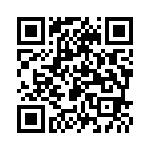 报名二维码单位名称邮 编通讯地址联 系 人E-mail电    话传  真参会代表姓名性别部门/职务手机/电话邮箱微信号预定会议期间住宿房间标准双人间/大床房430元/间（含单早）（ ）间标准双人间/大床房450元/间（含双早）（ ）间高级双人间/大床房530元/间（含单早）（ ）间高级双人间/大床房550元/间（含双早）（ ）间标准双人间/大床房430元/间（含单早）（ ）间标准双人间/大床房450元/间（含双早）（ ）间高级双人间/大床房530元/间（含单早）（ ）间高级双人间/大床房550元/间（含双早）（ ）间标准双人间/大床房430元/间（含单早）（ ）间标准双人间/大床房450元/间（含双早）（ ）间高级双人间/大床房530元/间（含单早）（ ）间高级双人间/大床房550元/间（含双早）（ ）间标准双人间/大床房430元/间（含单早）（ ）间标准双人间/大床房450元/间（含双早）（ ）间高级双人间/大床房530元/间（含单早）（ ）间高级双人间/大床房550元/间（含双早）（ ）间标准双人间/大床房430元/间（含单早）（ ）间标准双人间/大床房450元/间（含双早）（ ）间高级双人间/大床房530元/间（含单早）（ ）间高级双人间/大床房550元/间（含双早）（ ）间备注